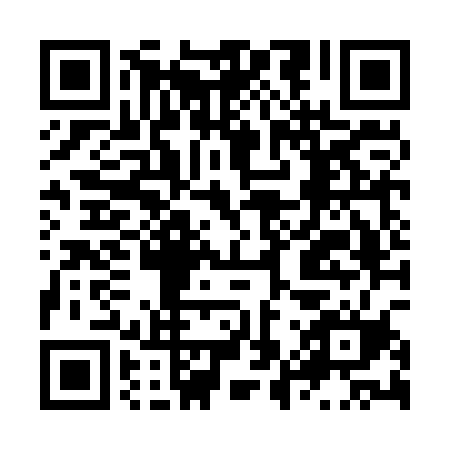 Prayer times for Sharjah, United Arab EmiratesWed 1 May 2024 - Fri 31 May 2024High Latitude Method: NonePrayer Calculation Method: Umm al-Qura, MakkahAsar Calculation Method: ShafiPrayer times provided by https://www.salahtimes.comDateDayFajrSunriseDhuhrAsrMaghribIsha1Wed4:175:4212:163:446:498:192Thu4:165:4112:153:446:508:203Fri4:165:4112:153:446:508:204Sat4:155:4012:153:446:518:215Sun4:145:3912:153:446:518:216Mon4:135:3912:153:436:528:227Tue4:125:3812:153:436:528:228Wed4:115:3712:153:436:538:239Thu4:105:3712:153:436:548:2410Fri4:095:3612:153:436:548:2411Sat4:095:3512:153:426:558:2512Sun4:085:3512:153:426:558:2513Mon4:075:3412:153:426:568:2614Tue4:065:3412:153:426:568:2615Wed4:065:3312:153:426:578:2716Thu4:055:3312:153:426:578:2717Fri4:045:3212:153:426:588:2818Sat4:035:3212:153:416:588:2819Sun4:035:3112:153:416:598:2920Mon4:025:3112:153:416:598:2921Tue4:025:3112:153:417:008:3022Wed4:015:3012:153:417:008:3023Thu4:015:3012:153:417:018:3124Fri4:005:3012:153:417:018:3125Sat3:595:2912:153:417:028:3226Sun3:595:2912:163:417:028:3227Mon3:595:2912:163:417:038:3328Tue3:585:2912:163:417:038:3329Wed3:585:2812:163:417:048:3430Thu3:575:2812:163:417:048:3431Fri3:575:2812:163:417:058:35